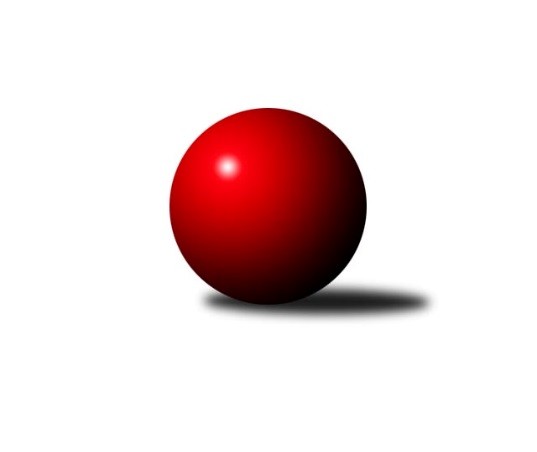 Č.14Ročník 2009/2010	8.6.2024 Meziokresní přebor-Bruntál, Opava  2009/2010Statistika 14. kolaTabulka družstev:		družstvo	záp	výh	rem	proh	skore	sety	průměr	body	plné	dorážka	chyby	1.	KK PEPINO Bruntál	13	11	0	2	85 : 45 	(63.5 : 40.5)	1563	22	1091	471	31	2.	TJ Kovohutě Břidličná ˝D˝	13	10	1	2	91 : 39 	(69.5 : 34.5)	1625	21	1129	496	24.2	3.	TJ Sokol Chvalíkovice ˝B˝	14	10	0	4	98 : 42 	(66.0 : 46.0)	1602	20	1128	474	28.4	4.	KK Jiskra Rýmařov ˝B˝	13	9	0	4	76 : 54 	(63.0 : 41.0)	1634	18	1135	499	24.5	5.	TJ Opava ˝E˝	13	8	0	5	75 : 55 	(58.5 : 45.5)	1569	16	1093	476	31.8	6.	TJ  Krnov ˝C˝	13	8	0	5	67 : 63 	(55.0 : 49.0)	1502	16	1071	431	40.5	7.	TJ Světlá Hora ˝A˝	13	7	1	5	72 : 58 	(55.5 : 48.5)	1582	15	1116	466	31.8	8.	TJ Jiskra Rýmařov ˝C˝	13	7	0	6	73 : 57 	(59.5 : 44.5)	1610	14	1116	494	25.7	9.	TJ Horní Benešov ˝D˝	13	6	0	7	69 : 61 	(54.5 : 49.5)	1559	12	1106	454	26.3	10.	TJ Světlá Hora ˝B˝	13	6	0	7	68 : 62 	(57.0 : 47.0)	1523	12	1069	454	33.8	11.	KK Minerva Opava ˝C˝	13	5	0	8	55 : 75 	(42.0 : 62.0)	1512	10	1069	443	34.1	12.	TJ Kovohutě Břidličná ˝C˝	13	5	0	8	52 : 78 	(45.5 : 58.5)	1582	10	1105	478	30.9	13.	RSKK Raciborz	13	3	0	10	48 : 82 	(45.0 : 59.0)	1520	6	1065	455	39.9	14.	TJ Opava ˝F˝	13	2	0	11	34 : 96 	(30.5 : 73.5)	1423	4	1026	397	49.1	15.	TJ Horní Benešov ˝F˝	13	0	0	13	17 : 113 	(19.0 : 85.0)	1410	0	1024	387	53.9Tabulka doma:		družstvo	záp	výh	rem	proh	skore	sety	průměr	body	maximum	minimum	1.	KK PEPINO Bruntál	7	7	0	0	49 : 21 	(37.0 : 19.0)	1508	14	1608	1359	2.	TJ Horní Benešov ˝D˝	7	6	0	1	52 : 18 	(37.0 : 19.0)	1670	12	1745	1584	3.	TJ Kovohutě Břidličná ˝D˝	6	6	0	0	44 : 16 	(34.5 : 13.5)	1600	12	1632	1539	4.	TJ Opava ˝E˝	7	6	0	1	47 : 23 	(34.0 : 22.0)	1600	12	1672	1551	5.	KK Jiskra Rýmařov ˝B˝	7	6	0	1	46 : 24 	(39.0 : 17.0)	1733	12	1803	1673	6.	TJ Sokol Chvalíkovice ˝B˝	7	5	0	2	50 : 20 	(35.5 : 20.5)	1599	10	1636	1561	7.	TJ  Krnov ˝C˝	6	5	0	1	40 : 20 	(31.0 : 17.0)	1493	10	1581	1426	8.	TJ Světlá Hora ˝A˝	7	4	1	2	39 : 31 	(31.5 : 24.5)	1519	9	1607	1442	9.	TJ Jiskra Rýmařov ˝C˝	6	4	0	2	35 : 25 	(29.5 : 18.5)	1723	8	1826	1667	10.	TJ Světlá Hora ˝B˝	6	3	0	3	38 : 22 	(30.0 : 18.0)	1533	6	1611	1438	11.	KK Minerva Opava ˝C˝	6	3	0	3	25 : 35 	(22.0 : 26.0)	1575	6	1625	1509	12.	TJ Kovohutě Břidličná ˝C˝	7	3	0	4	24 : 46 	(24.0 : 32.0)	1560	6	1619	1516	13.	RSKK Raciborz	6	2	0	4	27 : 33 	(24.0 : 24.0)	1476	4	1508	1444	14.	TJ Opava ˝F˝	7	2	0	5	24 : 46 	(19.5 : 36.5)	1492	4	1594	1398	15.	TJ Horní Benešov ˝F˝	6	0	0	6	12 : 48 	(11.5 : 36.5)	1489	0	1516	1430Tabulka venku:		družstvo	záp	výh	rem	proh	skore	sety	průměr	body	maximum	minimum	1.	TJ Sokol Chvalíkovice ˝B˝	7	5	0	2	48 : 22 	(30.5 : 25.5)	1603	10	1724	1516	2.	TJ Kovohutě Břidličná ˝D˝	7	4	1	2	47 : 23 	(35.0 : 21.0)	1630	9	1763	1559	3.	KK PEPINO Bruntál	6	4	0	2	36 : 24 	(26.5 : 21.5)	1572	8	1695	1485	4.	TJ Světlá Hora ˝A˝	6	3	0	3	33 : 27 	(24.0 : 24.0)	1601	6	1720	1542	5.	TJ Jiskra Rýmařov ˝C˝	7	3	0	4	38 : 32 	(30.0 : 26.0)	1593	6	1675	1435	6.	KK Jiskra Rýmařov ˝B˝	6	3	0	3	30 : 30 	(24.0 : 24.0)	1642	6	1770	1564	7.	TJ Světlá Hora ˝B˝	7	3	0	4	30 : 40 	(27.0 : 29.0)	1522	6	1694	1351	8.	TJ  Krnov ˝C˝	7	3	0	4	27 : 43 	(24.0 : 32.0)	1504	6	1579	1449	9.	TJ Kovohutě Břidličná ˝C˝	6	2	0	4	28 : 32 	(21.5 : 26.5)	1591	4	1684	1467	10.	TJ Opava ˝E˝	6	2	0	4	28 : 32 	(24.5 : 23.5)	1560	4	1658	1427	11.	KK Minerva Opava ˝C˝	7	2	0	5	30 : 40 	(20.0 : 36.0)	1500	4	1619	1430	12.	RSKK Raciborz	7	1	0	6	21 : 49 	(21.0 : 35.0)	1531	2	1610	1379	13.	TJ Horní Benešov ˝D˝	6	0	0	6	17 : 43 	(17.5 : 30.5)	1541	0	1681	1429	14.	TJ Opava ˝F˝	6	0	0	6	10 : 50 	(11.0 : 37.0)	1412	0	1555	1308	15.	TJ Horní Benešov ˝F˝	7	0	0	7	5 : 65 	(7.5 : 48.5)	1391	0	1534	1243Tabulka podzimní části:		družstvo	záp	výh	rem	proh	skore	sety	průměr	body	doma	venku	1.	KK PEPINO Bruntál	13	11	0	2	85 : 45 	(63.5 : 40.5)	1563	22 	7 	0 	0 	4 	0 	2	2.	TJ Kovohutě Břidličná ˝D˝	13	10	1	2	91 : 39 	(69.5 : 34.5)	1625	21 	6 	0 	0 	4 	1 	2	3.	TJ Sokol Chvalíkovice ˝B˝	14	10	0	4	98 : 42 	(66.0 : 46.0)	1602	20 	5 	0 	2 	5 	0 	2	4.	KK Jiskra Rýmařov ˝B˝	13	9	0	4	76 : 54 	(63.0 : 41.0)	1634	18 	6 	0 	1 	3 	0 	3	5.	TJ Opava ˝E˝	13	8	0	5	75 : 55 	(58.5 : 45.5)	1569	16 	6 	0 	1 	2 	0 	4	6.	TJ  Krnov ˝C˝	13	8	0	5	67 : 63 	(55.0 : 49.0)	1502	16 	5 	0 	1 	3 	0 	4	7.	TJ Světlá Hora ˝A˝	13	7	1	5	72 : 58 	(55.5 : 48.5)	1582	15 	4 	1 	2 	3 	0 	3	8.	TJ Jiskra Rýmařov ˝C˝	13	7	0	6	73 : 57 	(59.5 : 44.5)	1610	14 	4 	0 	2 	3 	0 	4	9.	TJ Horní Benešov ˝D˝	13	6	0	7	69 : 61 	(54.5 : 49.5)	1559	12 	6 	0 	1 	0 	0 	6	10.	TJ Světlá Hora ˝B˝	13	6	0	7	68 : 62 	(57.0 : 47.0)	1523	12 	3 	0 	3 	3 	0 	4	11.	KK Minerva Opava ˝C˝	13	5	0	8	55 : 75 	(42.0 : 62.0)	1512	10 	3 	0 	3 	2 	0 	5	12.	TJ Kovohutě Břidličná ˝C˝	13	5	0	8	52 : 78 	(45.5 : 58.5)	1582	10 	3 	0 	4 	2 	0 	4	13.	RSKK Raciborz	13	3	0	10	48 : 82 	(45.0 : 59.0)	1520	6 	2 	0 	4 	1 	0 	6	14.	TJ Opava ˝F˝	13	2	0	11	34 : 96 	(30.5 : 73.5)	1423	4 	2 	0 	5 	0 	0 	6	15.	TJ Horní Benešov ˝F˝	13	0	0	13	17 : 113 	(19.0 : 85.0)	1410	0 	0 	0 	6 	0 	0 	7Tabulka jarní části:		družstvo	záp	výh	rem	proh	skore	sety	průměr	body	doma	venku	1.	TJ Horní Benešov ˝D˝	0	0	0	0	0 : 0 	(0.0 : 0.0)	0	0 	0 	0 	0 	0 	0 	0 	2.	TJ Světlá Hora ˝B˝	0	0	0	0	0 : 0 	(0.0 : 0.0)	0	0 	0 	0 	0 	0 	0 	0 	3.	TJ Horní Benešov ˝F˝	0	0	0	0	0 : 0 	(0.0 : 0.0)	0	0 	0 	0 	0 	0 	0 	0 	4.	RSKK Raciborz	0	0	0	0	0 : 0 	(0.0 : 0.0)	0	0 	0 	0 	0 	0 	0 	0 	5.	KK PEPINO Bruntál	0	0	0	0	0 : 0 	(0.0 : 0.0)	0	0 	0 	0 	0 	0 	0 	0 	6.	KK Jiskra Rýmařov ˝B˝	0	0	0	0	0 : 0 	(0.0 : 0.0)	0	0 	0 	0 	0 	0 	0 	0 	7.	TJ Kovohutě Břidličná ˝D˝	0	0	0	0	0 : 0 	(0.0 : 0.0)	0	0 	0 	0 	0 	0 	0 	0 	8.	TJ Opava ˝F˝	0	0	0	0	0 : 0 	(0.0 : 0.0)	0	0 	0 	0 	0 	0 	0 	0 	9.	TJ Jiskra Rýmařov ˝C˝	0	0	0	0	0 : 0 	(0.0 : 0.0)	0	0 	0 	0 	0 	0 	0 	0 	10.	KK Minerva Opava ˝C˝	0	0	0	0	0 : 0 	(0.0 : 0.0)	0	0 	0 	0 	0 	0 	0 	0 	11.	TJ Světlá Hora ˝A˝	0	0	0	0	0 : 0 	(0.0 : 0.0)	0	0 	0 	0 	0 	0 	0 	0 	12.	TJ  Krnov ˝C˝	0	0	0	0	0 : 0 	(0.0 : 0.0)	0	0 	0 	0 	0 	0 	0 	0 	13.	TJ Opava ˝E˝	0	0	0	0	0 : 0 	(0.0 : 0.0)	0	0 	0 	0 	0 	0 	0 	0 	14.	TJ Kovohutě Břidličná ˝C˝	0	0	0	0	0 : 0 	(0.0 : 0.0)	0	0 	0 	0 	0 	0 	0 	0 	15.	TJ Sokol Chvalíkovice ˝B˝	0	0	0	0	0 : 0 	(0.0 : 0.0)	0	0 	0 	0 	0 	0 	0 	0 Zisk bodů pro družstvo:		jméno hráče	družstvo	body	zápasy	v %	dílčí body	sety	v %	1.	Tomáš Janalík 	KK PEPINO Bruntál 	25	/	13	(96%)		/		(%)	2.	Miloslav Slouka 	KK Jiskra Rýmařov ˝B˝ 	24	/	13	(92%)		/		(%)	3.	Ota Pidima 	TJ Kovohutě Břidličná ˝D˝ 	23	/	13	(88%)		/		(%)	4.	Josef Klapetek 	TJ Opava ˝E˝ 	22	/	13	(85%)		/		(%)	5.	Marek Hynar 	TJ Sokol Chvalíkovice ˝B˝ 	20	/	12	(83%)		/		(%)	6.	Roman Beinhauer 	TJ Sokol Chvalíkovice ˝B˝ 	18	/	9	(100%)		/		(%)	7.	Antonín Hendrych 	TJ Sokol Chvalíkovice ˝B˝ 	18	/	11	(82%)		/		(%)	8.	Pavel Přikryl 	TJ Světlá Hora ˝B˝ 	18	/	12	(75%)		/		(%)	9.	Pavel Vládek 	TJ Kovohutě Břidličná ˝D˝ 	18	/	12	(75%)		/		(%)	10.	Petr Kozák 	TJ Horní Benešov ˝D˝ 	16	/	10	(80%)		/		(%)	11.	Josef Novotný 	KK PEPINO Bruntál 	16	/	10	(80%)		/		(%)	12.	Petr Domčík 	TJ Světlá Hora ˝B˝ 	16	/	10	(80%)		/		(%)	13.	Pavel Dvořák 	TJ Světlá Hora ˝A˝ 	16	/	11	(73%)		/		(%)	14.	Jaroslav Doseděl 	TJ Kovohutě Břidličná ˝D˝ 	16	/	12	(67%)		/		(%)	15.	Zdeňka Habartová 	TJ Horní Benešov ˝D˝ 	16	/	12	(67%)		/		(%)	16.	Andrea Fučíková 	TJ Jiskra Rýmařov ˝C˝ 	16	/	13	(62%)		/		(%)	17.	Jaroslav Lakomý 	TJ  Krnov ˝C˝ 	16	/	13	(62%)		/		(%)	18.	Miroslava Paulerová 	TJ Jiskra Rýmařov ˝C˝ 	15	/	13	(58%)		/		(%)	19.	Zdenek Hudec 	TJ Světlá Hora ˝A˝ 	15	/	13	(58%)		/		(%)	20.	Lukáš Janalík 	KK PEPINO Bruntál 	14	/	10	(70%)		/		(%)	21.	Maciej Basista 	RSKK Raciborz 	14	/	10	(70%)		/		(%)	22.	Jaroslav Zelinka 	TJ Kovohutě Břidličná ˝C˝ 	14	/	10	(70%)		/		(%)	23.	Jaromír Čech 	TJ  Krnov ˝C˝ 	14	/	11	(64%)		/		(%)	24.	Miloslav  Petrů 	TJ Horní Benešov ˝D˝ 	13	/	10	(65%)		/		(%)	25.	Radek Hendrych 	TJ Sokol Chvalíkovice ˝B˝ 	12	/	8	(75%)		/		(%)	26.	František Habrman 	TJ Kovohutě Břidličná ˝C˝ 	12	/	10	(60%)		/		(%)	27.	Josef Provaz 	TJ Světlá Hora ˝B˝ 	12	/	11	(55%)		/		(%)	28.	Štěpán Charník 	KK Jiskra Rýmařov ˝B˝ 	12	/	11	(55%)		/		(%)	29.	Anna Dosedělová 	TJ Kovohutě Břidličná ˝C˝ 	12	/	12	(50%)		/		(%)	30.	Romana Valová 	TJ Jiskra Rýmařov ˝C˝ 	12	/	13	(46%)		/		(%)	31.	Jan Strnadel 	KK Minerva Opava ˝C˝ 	12	/	13	(46%)		/		(%)	32.	Mariusz Gierczak 	RSKK Raciborz 	11	/	10	(55%)		/		(%)	33.	Jaromír Hendrych 	TJ Opava ˝E˝ 	11	/	11	(50%)		/		(%)	34.	František Ocelák 	TJ Světlá Hora ˝A˝ 	11	/	13	(42%)		/		(%)	35.	Pavla Hendrychová 	TJ Opava ˝E˝ 	10	/	8	(63%)		/		(%)	36.	Josef Václavík 	TJ Kovohutě Břidličná ˝D˝ 	10	/	9	(56%)		/		(%)	37.	Martin Kaduk 	TJ Světlá Hora ˝A˝ 	10	/	9	(56%)		/		(%)	38.	Martin Chalupa 	KK Minerva Opava ˝C˝ 	10	/	10	(50%)		/		(%)	39.	Miroslava Hendrychová 	TJ Opava ˝E˝ 	10	/	11	(45%)		/		(%)	40.	Petr Daranský 	TJ  Krnov ˝C˝ 	10	/	11	(45%)		/		(%)	41.	Lubomír Bičík 	KK Minerva Opava ˝C˝ 	10	/	11	(45%)		/		(%)	42.	Josef Matušek 	TJ Světlá Hora ˝B˝ 	10	/	12	(42%)		/		(%)	43.	Karel Michalka 	TJ Opava ˝F˝ 	10	/	12	(42%)		/		(%)	44.	Eva Schreiberová 	TJ Jiskra Rýmařov ˝C˝ 	8	/	6	(67%)		/		(%)	45.	Monika Maňurová 	TJ Jiskra Rýmařov ˝C˝ 	8	/	7	(57%)		/		(%)	46.	Michal Ihnát 	KK Jiskra Rýmařov ˝B˝ 	8	/	10	(40%)		/		(%)	47.	Martin Mikeska 	KK Jiskra Rýmařov ˝B˝ 	8	/	11	(36%)		/		(%)	48.	David Stromský 	KK Minerva Opava ˝C˝ 	7	/	8	(44%)		/		(%)	49.	Milan Franer 	TJ Opava ˝F˝ 	6	/	4	(75%)		/		(%)	50.	Jan Přikryl 	TJ Světlá Hora ˝A˝ 	6	/	5	(60%)		/		(%)	51.	Jan Kriwenky 	TJ Horní Benešov ˝D˝ 	6	/	6	(50%)		/		(%)	52.	Pavel Jašek 	TJ Opava ˝E˝ 	6	/	6	(50%)		/		(%)	53.	Cezary Koczorski 	RSKK Raciborz 	6	/	7	(43%)		/		(%)	54.	Josef Mikeska 	KK Jiskra Rýmařov ˝B˝ 	6	/	7	(43%)		/		(%)	55.	Lukasz Pawelek 	RSKK Raciborz 	6	/	8	(38%)		/		(%)	56.	Vladislava Kubáčová 	TJ  Krnov ˝C˝ 	6	/	8	(38%)		/		(%)	57.	Vladislav Kobelár 	TJ Opava ˝F˝ 	6	/	9	(33%)		/		(%)	58.	Pavel Veselka 	TJ Kovohutě Břidličná ˝C˝ 	6	/	10	(30%)		/		(%)	59.	Zdeněk Žanda 	TJ Horní Benešov ˝F˝ 	5	/	3	(83%)		/		(%)	60.	Jiří Chylík 	TJ  Krnov ˝C˝ 	4	/	3	(67%)		/		(%)	61.	Jan Chovanec 	TJ Sokol Chvalíkovice ˝B˝ 	4	/	4	(50%)		/		(%)	62.	Jiří Volný 	TJ Opava ˝F˝ 	4	/	5	(40%)		/		(%)	63.	Olga Kiziridisová 	KK PEPINO Bruntál 	4	/	6	(33%)		/		(%)	64.	David Láčík 	TJ Horní Benešov ˝D˝ 	4	/	7	(29%)		/		(%)	65.	Kateřina Kocourková 	TJ Horní Benešov ˝F˝ 	4	/	9	(22%)		/		(%)	66.	Patricie Šrámková 	TJ Horní Benešov ˝F˝ 	4	/	11	(18%)		/		(%)	67.	Jana Branišová 	TJ Horní Benešov ˝F˝ 	4	/	12	(17%)		/		(%)	68.	Rostislav Jiřičný 	KK PEPINO Bruntál 	2	/	1	(100%)		/		(%)	69.	Jiří Holáň 	KK Minerva Opava ˝C˝ 	2	/	1	(100%)		/		(%)	70.	Lukáš Kysela 	TJ Opava ˝F˝ 	2	/	2	(50%)		/		(%)	71.	Sabina Trulejová 	TJ Sokol Chvalíkovice ˝B˝ 	2	/	3	(33%)		/		(%)	72.	Marta Andrejčáková 	KK Minerva Opava ˝C˝ 	2	/	3	(33%)		/		(%)	73.	Hana Heiserová 	KK Minerva Opava ˝C˝ 	2	/	4	(25%)		/		(%)	74.	Anna Novosadová 	TJ  Krnov ˝C˝ 	2	/	5	(20%)		/		(%)	75.	František Pončík 	TJ Kovohutě Břidličná ˝D˝ 	2	/	6	(17%)		/		(%)	76.	Milan Milián 	KK PEPINO Bruntál 	2	/	6	(17%)		/		(%)	77.	Jiří Novák 	TJ Opava ˝F˝ 	2	/	6	(17%)		/		(%)	78.	Miroslav Nosek 	TJ Sokol Chvalíkovice ˝B˝ 	2	/	7	(14%)		/		(%)	79.	Magdalena Soroka 	RSKK Raciborz 	2	/	8	(13%)		/		(%)	80.	Marek Prusicki 	RSKK Raciborz 	2	/	9	(11%)		/		(%)	81.	Pavel Jašek 	TJ Sokol Chvalíkovice ˝B˝ 	0	/	1	(0%)		/		(%)	82.	Vlastimil Polášek 	TJ Světlá Hora ˝A˝ 	0	/	1	(0%)		/		(%)	83.	Vlastimil Trulej 	TJ Sokol Chvalíkovice ˝B˝ 	0	/	1	(0%)		/		(%)	84.	Milan Volf 	KK PEPINO Bruntál 	0	/	1	(0%)		/		(%)	85.	Jitka Kovalová 	TJ  Krnov ˝C˝ 	0	/	1	(0%)		/		(%)	86.	Dominik Tesař 	TJ Horní Benešov ˝F˝ 	0	/	1	(0%)		/		(%)	87.	Richard Janalík 	KK PEPINO Bruntál 	0	/	2	(0%)		/		(%)	88.	Jan Mlčák 	KK PEPINO Bruntál 	0	/	2	(0%)		/		(%)	89.	Miroslav Langer 	TJ Světlá Hora ˝B˝ 	0	/	2	(0%)		/		(%)	90.	Jindřich Dankovič 	TJ Horní Benešov ˝D˝ 	0	/	2	(0%)		/		(%)	91.	Jaromír Návrat 	TJ Světlá Hora ˝B˝ 	0	/	2	(0%)		/		(%)	92.	Nikolas Košík 	TJ Horní Benešov ˝F˝ 	0	/	2	(0%)		/		(%)	93.	Stanislav Troják 	KK Minerva Opava ˝C˝ 	0	/	2	(0%)		/		(%)	94.	Jaromír  Hendrych ml. 	TJ Opava ˝E˝ 	0	/	2	(0%)		/		(%)	95.	Pavel Švéda 	TJ Světlá Hora ˝B˝ 	0	/	3	(0%)		/		(%)	96.	Miroslav Petřek st.	TJ Horní Benešov ˝D˝ 	0	/	4	(0%)		/		(%)	97.	Daniel Košík 	TJ Horní Benešov ˝F˝ 	0	/	7	(0%)		/		(%)	98.	Pavel Štěpaník 	TJ Horní Benešov ˝F˝ 	0	/	7	(0%)		/		(%)	99.	Lubomír Khýr 	TJ Kovohutě Břidličná ˝C˝ 	0	/	10	(0%)		/		(%)	100.	Vilibald Marker 	TJ Opava ˝F˝ 	0	/	13	(0%)		/		(%)Průměry na kuželnách:		kuželna	průměr	plné	dorážka	chyby	výkon na hráče	1.	KK Jiskra Rýmařov, 1-4	1692	1179	513	28.4	(423.2)	2.	Minerva Opava, 1-2	1585	1098	487	27.8	(396.4)	3.	 Horní Benešov, 1-4	1583	1116	467	38.2	(395.9)	4.	TJ Sokol Chvalíkovice, 1-2	1573	1099	474	27.4	(393.4)	5.	TJ Kovohutě Břidličná, 1-2	1568	1097	470	29.2	(392.1)	6.	TJ Opava, 1-4	1548	1094	453	38.1	(387.0)	7.	TJ Světlá Hora, 1-4	1509	1054	454	33.2	(377.4)	8.	TJ Krnov, 1-2	1477	1056	420	44.5	(369.3)	9.	KK Pepino Bruntál, 1-2	1476	1039	436	34.5	(369.0)	10.	RSKK Raciborz, 1-4	1470	1048	421	37.6	(367.5)Nejlepší výkony na kuželnách:KK Jiskra Rýmařov, 1-4TJ Jiskra Rýmařov ˝C˝	1826	9. kolo	Miroslava Paulerová 	TJ Jiskra Rýmařov ˝C˝	486	9. koloKK Jiskra Rýmařov ˝B˝	1803	12. kolo	Martin Mikeska 	KK Jiskra Rýmařov ˝B˝	470	12. koloKK Jiskra Rýmařov ˝B˝	1770	9. kolo	Miloslav Slouka 	KK Jiskra Rýmařov ˝B˝	465	4. koloKK Jiskra Rýmařov ˝B˝	1764	4. kolo	Romana Valová 	TJ Jiskra Rýmařov ˝C˝	464	9. koloTJ Kovohutě Břidličná ˝D˝	1763	3. kolo	Lukáš Janalík 	KK PEPINO Bruntál	464	6. koloKK Jiskra Rýmařov ˝B˝	1747	6. kolo	Ota Pidima 	TJ Kovohutě Břidličná ˝D˝	461	3. koloKK Jiskra Rýmařov ˝B˝	1736	14. kolo	Štěpán Charník 	KK Jiskra Rýmařov ˝B˝	460	9. koloTJ Jiskra Rýmařov ˝C˝	1734	5. kolo	Štěpán Charník 	KK Jiskra Rýmařov ˝B˝	460	4. koloTJ Jiskra Rýmařov ˝C˝	1728	7. kolo	Miloslav Slouka 	KK Jiskra Rýmařov ˝B˝	460	2. koloTJ Sokol Chvalíkovice ˝B˝	1724	8. kolo	Miroslava Paulerová 	TJ Jiskra Rýmařov ˝C˝	456	7. koloMinerva Opava, 1-2TJ Jiskra Rýmařov ˝C˝	1675	6. kolo	Karel Michalka 	TJ Opava ˝F˝	427	4. koloTJ Světlá Hora ˝B˝	1636	8. kolo	Pavel Přikryl 	TJ Světlá Hora ˝B˝	424	8. koloKK Minerva Opava ˝C˝	1625	13. kolo	Romana Valová 	TJ Jiskra Rýmařov ˝C˝	424	6. koloRSKK Raciborz	1610	11. kolo	Miroslava Paulerová 	TJ Jiskra Rýmařov ˝C˝	420	6. koloKK Jiskra Rýmařov ˝B˝	1604	13. kolo	Lubomír Bičík 	KK Minerva Opava ˝C˝	418	13. koloKK Minerva Opava ˝C˝	1593	11. kolo	David Stromský 	KK Minerva Opava ˝C˝	417	11. koloKK Minerva Opava ˝C˝	1584	4. kolo	Mariusz Gierczak 	RSKK Raciborz	417	11. koloKK Minerva Opava ˝C˝	1580	6. kolo	Andrea Fučíková 	TJ Jiskra Rýmařov ˝C˝	417	6. koloKK Minerva Opava ˝C˝	1556	2. kolo	Jan Strnadel 	KK Minerva Opava ˝C˝	416	13. koloTJ Opava ˝E˝	1555	2. kolo	Miloslav Slouka 	KK Jiskra Rýmařov ˝B˝	415	13. kolo Horní Benešov, 1-4TJ Horní Benešov ˝D˝	1745	5. kolo	Petr Kozák 	TJ Horní Benešov ˝D˝	473	10. koloTJ Horní Benešov ˝D˝	1706	12. kolo	Josef Klapetek 	TJ Opava ˝E˝	460	8. koloTJ Horní Benešov ˝D˝	1706	10. kolo	Petr Domčík 	TJ Světlá Hora ˝B˝	458	14. koloTJ Světlá Hora ˝B˝	1694	14. kolo	Petr Kozák 	TJ Horní Benešov ˝D˝	451	5. koloTJ Horní Benešov ˝D˝	1684	3. kolo	Miloslav  Petrů 	TJ Horní Benešov ˝D˝	446	10. koloTJ Sokol Chvalíkovice ˝B˝	1657	4. kolo	Petr Kozák 	TJ Horní Benešov ˝D˝	446	3. koloTJ Horní Benešov ˝D˝	1656	8. kolo	Jan Kriwenky 	TJ Horní Benešov ˝D˝	443	5. koloTJ Kovohutě Břidličná ˝C˝	1654	13. kolo	Zdeněk Žanda 	TJ Horní Benešov ˝F˝	442	9. koloTJ Jiskra Rýmařov ˝C˝	1653	12. kolo	Miloslav  Petrů 	TJ Horní Benešov ˝D˝	442	12. koloTJ Kovohutě Břidličná ˝D˝	1608	6. kolo	Pavel Veselka 	TJ Kovohutě Břidličná ˝C˝	438	13. koloTJ Sokol Chvalíkovice, 1-2TJ Sokol Chvalíkovice ˝B˝	1636	3. kolo	Roman Beinhauer 	TJ Sokol Chvalíkovice ˝B˝	433	1. koloTJ Sokol Chvalíkovice ˝B˝	1628	1. kolo	Jan Chovanec 	TJ Sokol Chvalíkovice ˝B˝	429	3. koloTJ Sokol Chvalíkovice ˝B˝	1610	5. kolo	Antonín Hendrych 	TJ Sokol Chvalíkovice ˝B˝	425	1. koloTJ Sokol Chvalíkovice ˝B˝	1598	9. kolo	Antonín Hendrych 	TJ Sokol Chvalíkovice ˝B˝	420	7. koloTJ Sokol Chvalíkovice ˝B˝	1590	7. kolo	Marek Hynar 	TJ Sokol Chvalíkovice ˝B˝	419	5. koloTJ Jiskra Rýmařov ˝C˝	1584	1. kolo	Roman Beinhauer 	TJ Sokol Chvalíkovice ˝B˝	417	13. koloKK PEPINO Bruntál	1583	13. kolo	Pavel Veselka 	TJ Kovohutě Břidličná ˝C˝	416	9. koloTJ Kovohutě Břidličná ˝C˝	1576	9. kolo	Marek Hynar 	TJ Sokol Chvalíkovice ˝B˝	415	9. koloTJ Sokol Chvalíkovice ˝B˝	1573	13. kolo	Antonín Hendrych 	TJ Sokol Chvalíkovice ˝B˝	414	11. koloTJ Sokol Chvalíkovice ˝B˝	1561	11. kolo	Roman Beinhauer 	TJ Sokol Chvalíkovice ˝B˝	413	7. koloTJ Kovohutě Břidličná, 1-2TJ Kovohutě Břidličná ˝D˝	1632	7. kolo	David Stromský 	KK Minerva Opava ˝C˝	441	14. koloTJ Světlá Hora ˝B˝	1624	12. kolo	František Habrman 	TJ Kovohutě Břidličná ˝C˝	437	10. koloKK Minerva Opava ˝C˝	1619	14. kolo	Zdenek Hudec 	TJ Světlá Hora ˝A˝	433	4. koloTJ Kovohutě Břidličná ˝C˝	1619	10. kolo	Jaroslav Doseděl 	TJ Kovohutě Břidličná ˝D˝	432	11. koloTJ Kovohutě Břidličná ˝D˝	1617	11. kolo	František Habrman 	TJ Kovohutě Břidličná ˝C˝	430	11. koloTJ Kovohutě Břidličná ˝D˝	1617	9. kolo	Ota Pidima 	TJ Kovohutě Břidličná ˝D˝	428	2. koloTJ Jiskra Rýmařov ˝C˝	1612	10. kolo	Ota Pidima 	TJ Kovohutě Břidličná ˝D˝	424	13. koloTJ Kovohutě Břidličná ˝C˝	1611	11. kolo	František Ocelák 	TJ Světlá Hora ˝A˝	422	4. koloTJ Opava ˝E˝	1607	6. kolo	Marek Hynar 	TJ Sokol Chvalíkovice ˝B˝	421	2. koloTJ Kovohutě Břidličná ˝C˝	1602	12. kolo	Jaromír Hendrych 	TJ Opava ˝E˝	421	6. koloTJ Opava, 1-4TJ Opava ˝E˝	1672	5. kolo	Miloslav Slouka 	KK Jiskra Rýmařov ˝B˝	456	5. koloTJ Kovohutě Břidličná ˝D˝	1669	1. kolo	Milan Franer 	TJ Opava ˝F˝	453	5. koloTJ Opava ˝E˝	1647	3. kolo	Josef Klapetek 	TJ Opava ˝E˝	441	14. koloKK Jiskra Rýmařov ˝B˝	1625	7. kolo	Maciej Basista 	RSKK Raciborz	437	3. koloTJ Sokol Chvalíkovice ˝B˝	1624	14. kolo	Karel Michalka 	TJ Opava ˝F˝	434	1. koloTJ Opava ˝E˝	1621	14. kolo	Josef Klapetek 	TJ Opava ˝E˝	434	10. koloTJ Kovohutě Břidličná ˝D˝	1599	14. kolo	Miloslav Slouka 	KK Jiskra Rýmařov ˝B˝	433	7. koloTJ Opava ˝E˝	1594	10. kolo	Antonín Hendrych 	TJ Sokol Chvalíkovice ˝B˝	432	14. koloTJ Opava ˝F˝	1594	5. kolo	Jaromír Hendrych 	TJ Opava ˝E˝	431	5. koloTJ Sokol Chvalíkovice ˝B˝	1586	12. kolo	Jaromír Hendrych 	TJ Opava ˝E˝	430	12. koloTJ Světlá Hora, 1-4TJ Kovohutě Břidličná ˝D˝	1644	12. kolo	Tomáš Janalík 	KK PEPINO Bruntál	458	8. koloTJ Světlá Hora ˝A˝	1630	13. kolo	Josef Václavík 	TJ Kovohutě Břidličná ˝D˝	444	12. koloKK Jiskra Rýmařov ˝B˝	1617	3. kolo	Štěpán Charník 	KK Jiskra Rýmařov ˝B˝	423	3. koloTJ Světlá Hora ˝B˝	1611	13. kolo	Petr Domčík 	TJ Světlá Hora ˝B˝	421	2. koloTJ Světlá Hora ˝A˝	1607	12. kolo	Miloslav Slouka 	KK Jiskra Rýmařov ˝B˝	419	3. koloTJ Světlá Hora ˝A˝	1591	14. kolo	Pavel Přikryl 	TJ Světlá Hora ˝B˝	419	13. koloKK Jiskra Rýmařov ˝B˝	1564	11. kolo	Petr Domčík 	TJ Světlá Hora ˝B˝	416	13. koloKK PEPINO Bruntál	1559	8. kolo	František Ocelák 	TJ Světlá Hora ˝A˝	415	12. koloTJ Jiskra Rýmařov ˝C˝	1558	4. kolo	Martin Kaduk 	TJ Světlá Hora ˝A˝	414	14. koloTJ Světlá Hora ˝B˝	1553	2. kolo	Pavel Přikryl 	TJ Světlá Hora ˝B˝	413	4. koloTJ Krnov, 1-2TJ Jiskra Rýmařov ˝C˝	1637	8. kolo	Jaromír Čech 	TJ  Krnov ˝C˝	428	4. koloTJ  Krnov ˝C˝	1581	2. kolo	Jaroslav Lakomý 	TJ  Krnov ˝C˝	426	8. koloTJ Světlá Hora ˝A˝	1548	2. kolo	Eva Schreiberová 	TJ Jiskra Rýmařov ˝C˝	423	8. koloTJ  Krnov ˝C˝	1512	8. kolo	Jaroslav Lakomý 	TJ  Krnov ˝C˝	423	12. koloTJ  Krnov ˝C˝	1510	12. kolo	Romana Valová 	TJ Jiskra Rýmařov ˝C˝	413	8. koloTJ  Krnov ˝C˝	1477	4. kolo	Josef Klapetek 	TJ Opava ˝E˝	413	4. koloKK Minerva Opava ˝C˝	1475	12. kolo	Jiří Chylík 	TJ  Krnov ˝C˝	407	12. koloTJ  Krnov ˝C˝	1451	10. kolo	Jaroslav Lakomý 	TJ  Krnov ˝C˝	406	2. koloTJ Opava ˝E˝	1427	4. kolo	František Ocelák 	TJ Světlá Hora ˝A˝	404	2. koloTJ  Krnov ˝C˝	1426	6. kolo	Miroslava Paulerová 	TJ Jiskra Rýmařov ˝C˝	401	8. koloKK Pepino Bruntál, 1-2KK PEPINO Bruntál	1608	9. kolo	Lukáš Janalík 	KK PEPINO Bruntál	423	1. koloTJ Horní Benešov ˝D˝	1573	9. kolo	Tomáš Janalík 	KK PEPINO Bruntál	422	7. koloKK PEPINO Bruntál	1534	1. kolo	Tomáš Janalík 	KK PEPINO Bruntál	417	9. koloKK PEPINO Bruntál	1533	7. kolo	Miloslav  Petrů 	TJ Horní Benešov ˝D˝	417	9. koloKK PEPINO Bruntál	1514	3. kolo	Lukáš Janalík 	KK PEPINO Bruntál	409	7. koloKK PEPINO Bruntál	1507	14. kolo	Josef Novotný 	KK PEPINO Bruntál	408	9. koloKK PEPINO Bruntál	1504	5. kolo	Tomáš Janalík 	KK PEPINO Bruntál	406	1. koloTJ  Krnov ˝C˝	1468	5. kolo	Lukáš Janalík 	KK PEPINO Bruntál	403	14. koloTJ Kovohutě Břidličná ˝C˝	1467	7. kolo	Tomáš Janalík 	KK PEPINO Bruntál	402	12. koloTJ Jiskra Rýmařov ˝C˝	1435	14. kolo	Olga Kiziridisová 	KK PEPINO Bruntál	400	9. koloRSKK Raciborz, 1-4TJ Kovohutě Břidličná ˝D˝	1559	8. kolo	Mariusz Gierczak 	RSKK Raciborz	426	13. koloKK PEPINO Bruntál	1538	4. kolo	Maciej Basista 	RSKK Raciborz	425	2. koloTJ Sokol Chvalíkovice ˝B˝	1524	6. kolo	Maciej Basista 	RSKK Raciborz	415	6. koloRSKK Raciborz	1508	8. kolo	Mariusz Gierczak 	RSKK Raciborz	413	2. koloTJ  Krnov ˝C˝	1493	13. kolo	Marek Hynar 	TJ Sokol Chvalíkovice ˝B˝	410	6. koloRSKK Raciborz	1493	13. kolo	Jaroslav Doseděl 	TJ Kovohutě Břidličná ˝D˝	403	8. koloRSKK Raciborz	1485	2. kolo	Tomáš Janalík 	KK PEPINO Bruntál	403	4. koloRSKK Raciborz	1475	4. kolo	Lukáš Janalík 	KK PEPINO Bruntál	403	4. koloRSKK Raciborz	1451	6. kolo	Maciej Basista 	RSKK Raciborz	399	8. koloRSKK Raciborz	1444	10. kolo	Miloslav  Petrů 	TJ Horní Benešov ˝D˝	395	2. koloČetnost výsledků:	8.0 : 2.0	27x	7.0 : 3.0	2x	6.0 : 4.0	21x	5.0 : 5.0	1x	4.0 : 6.0	8x	3.0 : 7.0	2x	2.0 : 8.0	16x	10.0 : 0.0	12x	1.0 : 9.0	1x	0.0 : 10.0	8x